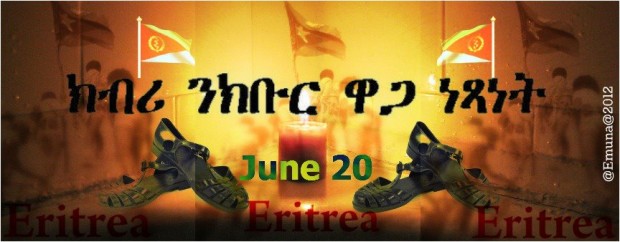 ሰንበት ዕለት 19 2016  ዝኽሪ መዓልቲ ሰማእታት ኣብ ሳንዲያጎ ዝኽሪ 20 ሰነ መዓልቲ ሰማእታትና ንዘክር         4650 Mansfield St. San Diego, Ca. 92116ሰዓት 6፡00 - 9፡00 ድ.ቀ. TIME - 6፡00 - 9፡00 P.M.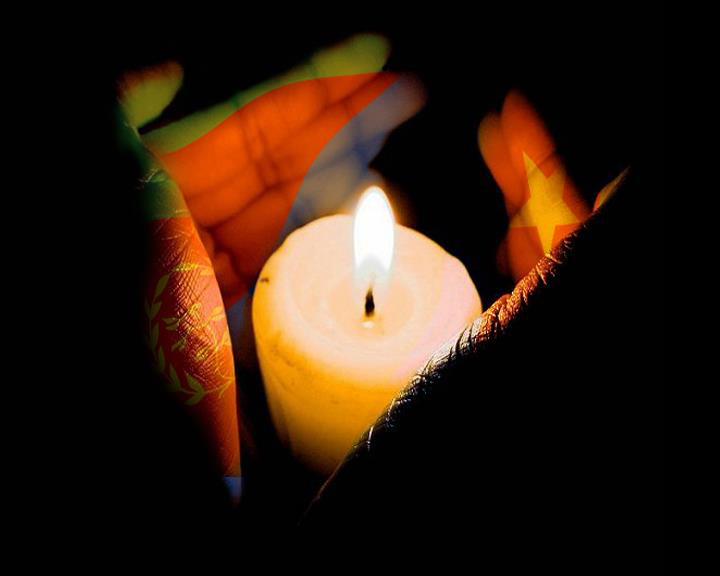 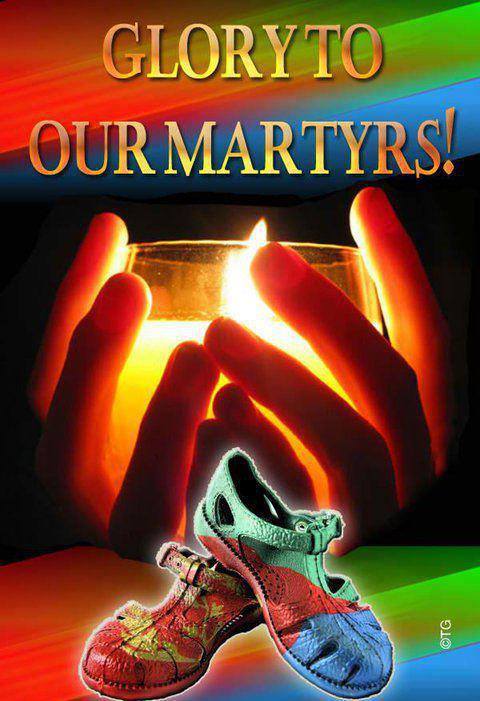 